Before you start, please:Insert the CS120 class USB Thumb driveOn the USB root folder/directory, create the CS120 folder (unless the folder already exists)Under CS120, create Week5-Files folder (unless the folder already exists)Use USB-thumb-drive-letter:\CS120\Week5-Files to store all week five filesDownload Week5-Assignment.docx to Week5-Files folderOpen the USB-thumb-drive-letter:\CS120\Week5-Files\Week5-Assignment.docx file, answer all questions, save the changes to the MSWord File-1.docx file, and upload to Moodle.Q1) (5 points – subtract 1 point for each error) Start MS Word:On the New/Templates screen, click on Blank documentCreate a file that is identical to the one belowNOTE: Do not copy the document. In your own words, write a paragraph about formatting text, indents and tabs, line paragraph and spacing with a conclusion, which you learned in week 5.Document guidelines:For document Header, select Whisp from Header galleryFor document Footer, select Semaphore from Footer galleryFont = Times New Roman for allFont color and size:Document header (Title, name and date): Times New Roman Font, size = 12, BoldDocument text (i.e. In this assignment …etc.): color = black, size = 12Document category headers (i.e. Introduction, Formatting Text, etc.): color = Blue, Accent 5, size = 14, BoldUse Portrait OrientationSave as MSWord File-1.docx in Week5-Files folderUpload the MSWord File-1.docx file into Moodle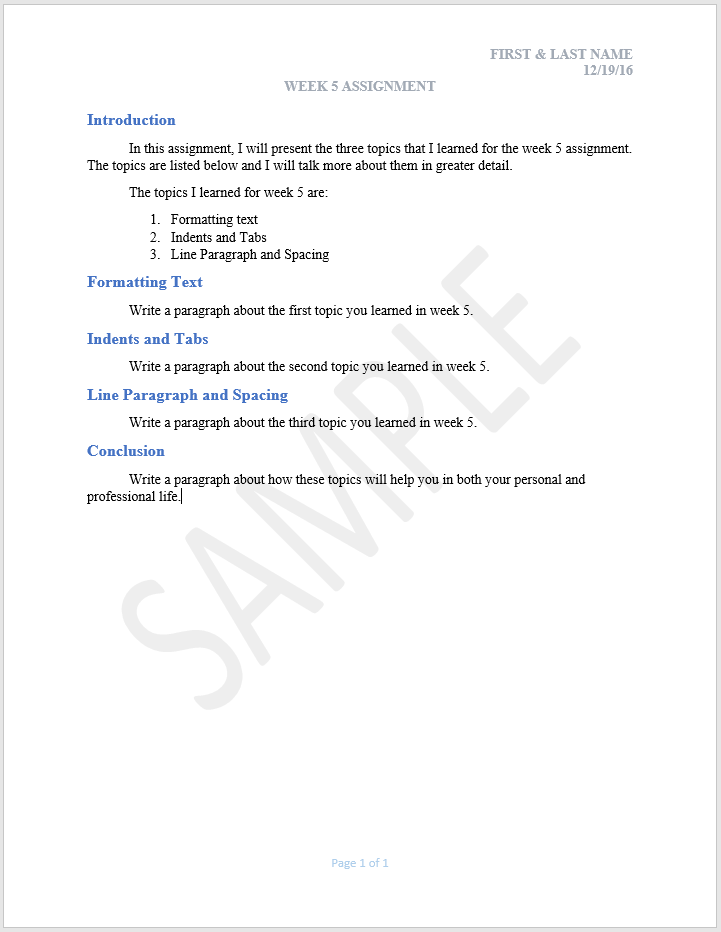 